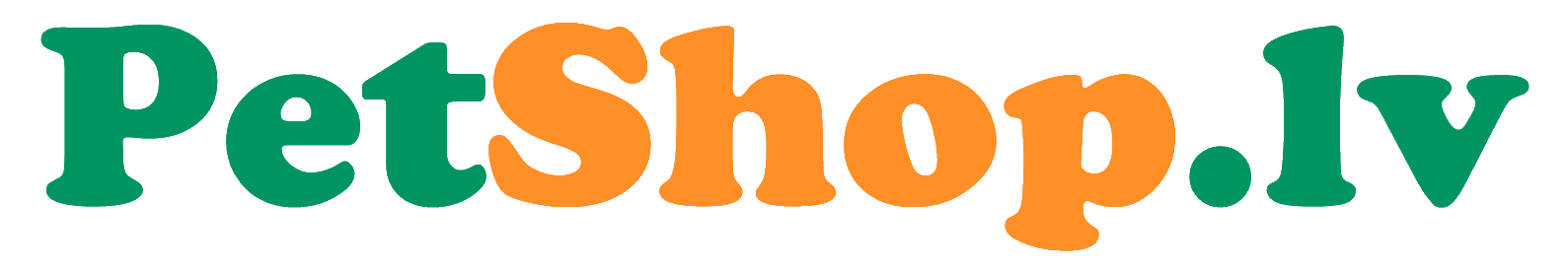 FCI 2.grupas izstādeKATALOGS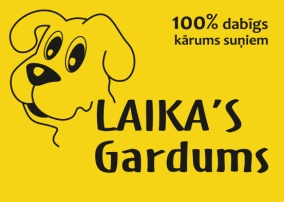 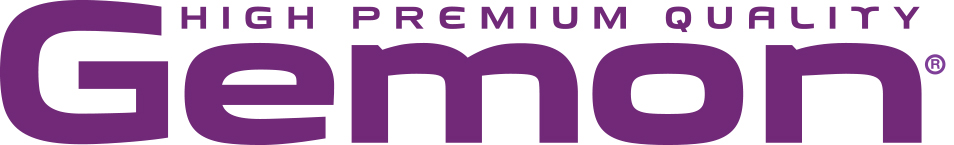 Rīga2023.gada 09.septembrī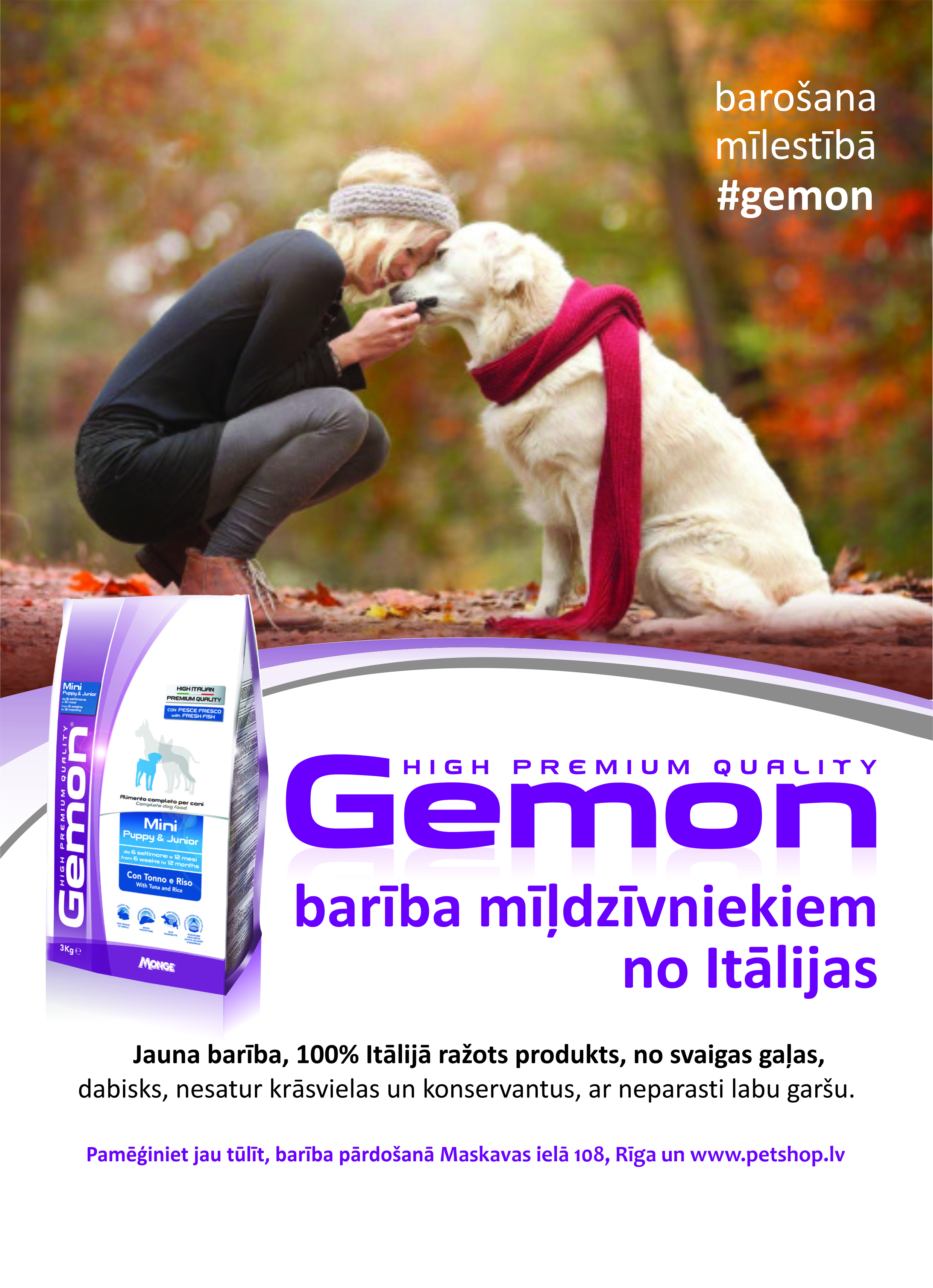 IZSTĀDES ORGANIZATORIIzstādes direktors – Daiga RutkaEksperti / JudgesMr. Nenad Marič (Serbija/Serbia)Mrs. Dainora Sudeikiene (Lietuva / Lithuania)ŠĶIRŅU SARAKSTS / LIST OF BREEDS					                         55IZSTĀDES PROGRAMMA / SHOW SCHEDULEEkspertīzes sākums / Beginning of judging				10:00Mr.Nenad Marič (Serbija/Serbia)				   12Konkursi / Competitions					14.20Mrs.Dainora Sudeikiene (Lietuva / Lithuania)Labākais mazulis/The Best BabyLabākais kucēns/The Best PuppyLabākais juniors/The Best JuniorLabākais veterans/The Best VeteranBEST IN SHOWMr.Nenad Marič (Serbija/Serbia)Lielais šveices ganu sunsKuceStarpklase (15-24 mēneši)Solmebos Sunburst, 9502206, id.948000000062401, dz.19.04.2022, (Cassius Clay Our Champions x Cassius Clay Our Champions), audz.S.Štelmahere, īp.Solvita Štelmahere - LATApencellas ganu sunsSunsJunioru klase (9-18 mēneši)LTJCH, LTJGRANDCH, EEJCH Robby iš Šiaulių, LŠVK APS 0034/22, id.992000002275157, dz.13.04.2022, (Your senses antidote for my soul x Marlien iš Šiaulių), audz.Asta Moede, īp.Karolina Remeikaitė - LITKuceJunioru klase (9-18 mēneši)LT TCH, LT KL JCH Raisha IŠ Šiauliu, LSVK APS OO38/22, id.92000002275159, dz.13.04.2022, (Your Senses Antidote For My Soul x Marlten Lš Šlaullu), audz.Asta Moede, īp.Asta Moede - LITBernes ganu sunsKuceMazuļu klase (4-6 mēneši)Bernarossa Jewel, FI29301/23, id.956000017071742, dz.03.05.2023, (Bernarossa Cutes I Do Boy x Bernarossa Grande Amore), audz.Raija Tajakka, īp.Raija Tajakka – FIN KuceKucēnu klase (6-9 mēneši)Yamaha Sahharo Bun, RKF.6697568, id.900215006184951, dz.18.02.2023, (Universal Paramount from Orsinas Land x Konsortium Omnis Vitae Kiara), audz.Polinskaya A.E., īp.Ieva Lūka - LATSunsJunioru klase (9-18 mēneši)Praim Persival Latukrim, LV-56818/22, id.900185000018968, dz.04.06.2022, (Columbus Alpiu Slenis x Tulipanos Berni Azalia), audz.Astrīde Stonāne, īp.Astride Stonane - LATTulipanos Berni King Ka, LSVK BS 2992/23, id.992003000233614, dz.02.12.2022, (Tulipanos Berni A’propos x Tulipanos Berni Encore Estella), audz.Dr. Kira Martin, īp.Eimantas Radvilavicius - LITPride Adorable Grand Reef, LV-56810/22, id.900185000021759, dz.31.07.2022, (Grunschnabel – Berner Cay x Pride Adorable Daina), audz.S. Jānīte, īp.Aleksejs Parhomenko – LATČempionu klase (no 15 mēnešiem)LV CH Megre Lilagarten Bernstein, LV-51718/21, id.900185000012287, dz.14.03.2021, (WGF Black Rockit Bentley x Bernolli Brigita Salomeya), audz.Inese Cīrule, īp.Aiva Graustiņa - LATVeterānu klase (no 8 gadiem)BALT CH, INT CH Imperator Cesar De Marais Champagne, SHSB/LOS 737287, id.756098000002783, dz.06.08.2015, (Devael Mister Marmalade x Zig Zag De Marais Champagne), audz.Maret Andrea & Christophe, īp.Linda Muzikante – LATKuceJunioru klase (9-18 mēneši)Pride Adorable Grand Amore, LV-56814/22, id.900185000021758, dz.31.07.2023, (Grunschnabel-Berner Cay x Pride Adorable Daina), audz.Svetlana Jānīte, īp.Svetlana Jānīte - LATPride Adorable Grand Passion, LV-56812/22, id.900185000021752, dz.31.07.2022, (Grunschnabel-Berner Cay x Pride Adorable Daina), audz.Svetlana Jānīte, īp.Svetlana Jānīte – LATStarpklase (15-24 mēneši)J.C.I.B., LT & LV & EE & BALT & PL & SK JCH, LT CH Triumph Taro Bohemijos Žibutė, LŠVK BS 2852/22, id.953010100047119, dz.05.01.2022, (Del-Alfoldi Berni Taro x Princess Panda Bohemijos Žibutė), audz.Rasa and Artūras Stonkai, īp.Rasa and Artūras Stonkai – LITAtklātā klase (no 15 mēnešiem)Pride Adorable Florence Glorious, LV-53402/21, id.900182002137978, dz.02.07.2021, (LEONARDO AL TIGLIODEL NORD x VIVA LA VIDA PRIDE ADORABLE), audz.Svetlana Jānīte, īp.Svetlana Jānīte - LATČempionu klase (no 15 mēnešiem)LT & LV & EE & BALT & RO JCH, LT & LV & EE & BALT & PL & SK & HR CH Miss Aquamarine Bohemijos Žibutė, LŠVK BS 2675/20, id.953010004791168, dz.04.11.2022, (Puskas Van’t Pachthof x Princess Panda Bohemijos Žibutė), audz.Rasa and Artūras Stonkai, īp.Rasa and Artūras Stonkai - LITLV CH Melissa Lilagarten Bernstein, LV-51720/21, id.900185000012291, dz.14.03.2021, (WGF Black Rockit Bentley x Bernolli Brigita Salomeya), audz.Inese Cīrule, īp.Inese Cīrule – LATVeterānu klase (no 8 gadiem)LV CH Stine Solstrale Av Hiselfoss, BG-915/16, id.578094100018329, dz.19.02.2015, (Noklebyasen’s Dexter x Madison Av Milkcreek), audz.Gro Solberg, īp.Rasa and Artūras Stonkai - LITC.I.B, C.I.B.-VET, MULTI CH, EE & LV & RO JCH, FI & EE & LT VCH, EEJW-15, HeVW-22, NORDVW-22, FIVW-22 Berntiers It`S Incredible, FI29301/23, id.752098100702255, dz.12.07.2014, (Nöklebyåsens Dexter x Berntiers Dig For Gold), audz.Eva Sundel Johansson, īp.Raija Tajakka - FINLVCH Milbu Galateas Pleasure, LV-33122/14, id.900164000283919, dz.01.03.2014, (Fortuneia Trace of Moonlight x Milbu Galatea), audz.Milda Buša, īp.Inese Cīrule – LATBokserisSunsČempionu klase (no 15 mēnešiem)LV & LT & BALT JCH, LV & LT & BALT & PL CH Kenlend Box Orion, RKF5795836, id.643094100693928, dz.20.02.2021, (Kenlend Box Han Solo x Kenlend Box Zhamelia), audz.Veronika Volkovyskaya, īp.Ivo Kiriks - LATMilzu šnaucersSunsČempionu klase (no 15 mēnešiem)LV & LT CH, LV JCH Sterne Grinsen Intars, RKF 5899028, id.643094100538583, dz.02.07.2020, (Star Drim Elbrus x Sterne Grinsen Difesa), audz.Sterne Grinsen Difesa, īp.Juta Sergejeva - LATMiniatūrais šnaucers (melns)SunsJunioru klase (9-18 mēneši)Goodwin Juliatera, LV-57167/23, id.990000009734893, dz.09.11.2022, (Galin Hit Indian x Rus Darbis Obayanie Pantery), audz.J.Kuzņecova, īp.Olga Aleksejeva - LATMiniatūrais šnaucers (melns/sudrabs)KuceJunioru klase (9-18 mēneši)Boltres Ellis, LV.57382/23, id.900185000022816, dz.09.11.2022, (Heart Breaker From Planeta Sandora x Boltres Fantastika), audz.A.Ščerbins, īp.Andrejs Ščerbins - LATMiniatūrais šnaucers (sāls/pipari)SunsKucēnu klase (6-9 mēneši)Grey  Tetis  Goodwyn  For  Hildebert, LV-PŠN-1795/23, id.528210006989979, dz.29.01.2023, (Navajo  Del  Guidante x Evolene Vom Stagefassli), audz.G. KALINICHENKO, īp.Ināra Lancmane – LATSunsJunioru klase (9-18 mēneši)Hildebert’s  Bluesman, LV-57077/23, id.990000009737894, dz.26.10.2022, (Hildebert’s  Bernard x Hildebert’s  Just  Perfect), audz.I.Lancmane, īp.Kristīne Erele - LAT Čempionu klase (no 15 mēnešiem)LT & LV & EE CH Schnauzi Heros Royal Ravelli, LV PSn-1660/20, id.752094100041042, dz.03.08.2020, (Natinskees Encore x Schnauzi- Heros Her Highness Hera), audz.Maria Landergard, īp.Solvita Štelmahere - LATKuceAtklātā klase (no 15 mēnešiem)Hildebert’s  Xendra, LV-53412/21, id.944116000151448, dz.31.01.2021, (Modus  Maximus  Osman x Hildebert’s  Best  Performance), audz.I.Lancmane, īp.Gundega Meldere - LATŅūfaundlendietisSunsAtklātā klase (no 15 mēnešiem)LV JCH JET Ruby Black Amber, LV-45364119, id.900164001684666, dz.08.07.2018, (Larger Than Life Kilniosi Širdis x Hurtleberry Black Amber), audz.Inga Zeltiņa, īp.Inga Zeltiņa – LATKuceJunioru klase (9-18 mēneši)O’shen Nuo Ozo Kalvu, LŠVK N 1021/22, id.956000015786439, dz.07.11.2022, (Feel Mylovingheart Midnight Bear x Masterpiece Nuo Ozo Kalvu), audz.Olga Gordejeva, īp.Inga Zilberga - LATVācu dogs (zila)KuceAtklātā klase (no 15 mēnešiem)Linden River Desert Rose, LV-55717/22, id.981098108437772, dz.03.04.2022, (I’m Euclid Sokratovich Olvigshtetl x Babette Linden River), audz.G.Blūmane, īp.Žanete Leiniece - LATSanbernārs ĪsspalvainaisKuceJunioru klase (9-18 mēneši)Pajumäe Snowflake, EST00223/23, id.900215003219256, dz.05.12.2022, (Kalnu Sniegs Makss x Vain Glory Vera Hera Hei Hortensia), audz.Marve Järvela, īp.Satu Tulla - ESTStarpklase (15-24 mēneši)LV & LT & EE & DK & BALT JCH Tessiera du Chateau Robert, LV-Sb-508/22, id.250269590620654, dz.01.02.2022, (Apollon De L‘Oree Des Montagnes x P‘Tite Jojo du Chateau Robert), audz.Trassart Sylvie, īp.Andrejs Djomins - LATVidējais šnaucers (sāls/pipari)SunsVeterānu klase (no 8 gadiem)CIB, LVJCH, LV & LT & EE & BALT & PL & BY & RU & LVV & LTV & EEV, BALTV CH, EEW`14, LVW`14`16`17, LVVW’21’22’23,  BALTW`16’18’21 Argenta`s Kapten Kaempe, SE14542/2012, id.977200008185472, dz.05.01.2012, (Caudatus Ray Of Sunshine x Dinamunde Trifele), audz.Andersson Birgitta &; Niklasson Boel &; Caroline, īp.Sabīne Ivanova - LATKane KorsoKuceJunioru klase (9-18 mēneši)Runa Raido Magia Nera, LV-55467/22, id.900185000022657, dz.02.04.2022, (Rothorm Ju Dream My Whole New World x Maraya Dipinta), audz.Aleksandrs Uciks, īp.Aleksandrs Uciks - LATStarpklase (15-24 mēneši)Persefora JC Antique Mystery, LV-55123/22, id.900163000193146, dz.21.02.2022, (Julia Cezaris Lucifer x Sindirita Flawless Victory), audz.J.Šahova, īp.J.Kuzņecova D.Šuņins – LATAtklātā klase (no 15 mēnešiem)LV & LT CH Fico Forte Yurmala, KK-1034/21, id.643110800227696, dz.26.07.2021, (Hummer Dei Molissi Aretusei x Bestla), audz.I.Pankov, īp.Diāna Meistere - LATČempionu klase (no 15 mēnešiem)LT CH Amberland Yumanji, LV-53078/21, id.948000000053595, dz.08.05.2021, (Rothorm Jy Dream My Whole New World x Amberland Bubba), audz.M.Demčenko, īp.Jekaterina Ļipatova - LATLeonbergersSunsAtklātā klase (no 15 mēnešiem)LV & LT & EE & BALTJCH, C.I.B.-J., LV & EE & LT & BALT CH, BALT WINNER’23 FAMILY GOLD LEON ZACHARY, RKF 6325990, id. 00219000593573 (ERDEN ZORYANYI CHAKLUN x FAMILY GOLD LEON DOMINIKA), audz. TATYANA ALEKSANDROVA, īp. MAIJA KALNBERZA-BRANTE – LAT EST & LT & LVA & BALT JCH, EST CH Nevaeh Mishka Bangels Bob, EST-03563/21, id.978101083490386, dz.04.06.2021, (Gelios Leo Vom Zarendorf x Nevaeh'mishka-Natka Du Triskel De Stemidor), audz.Maria Lint, īp.Liina Mustjogi - ESTČempionu klase (no 15 mēnešiem)LV & LT & EE JCH, LV & EE & LT & BALT & FI CH, C.I.B., FI WINNER’2019, HE WINNER’2019 LATV Erden Zoryanyi Chaklun, UKU.0396448, id.990000002127004, dz.01.12.2018, (Arises Of A Legend Zoryanyi Chaklun x Letitsiya Kolozhskaya), audz.O.Zamureeva, īp.Maija Kalnbērza-Brante - LATFI & EE CH Maxigor Makarov, FI54975/20, id.978101082319941, dz.17.10.2020, (Mary's Bear's Gedeon x Maxigor Matimba), audz.Monika Snellman, īp.Monika Snellman - FINKuceJunioru klase (9-18 mēneši)Family Gold Leon Coritsa, RKF6660333, id.643162000297056, dz.17.07.2022, (Fenix Amberlion x Dobryi Leonid Galaktika), audz.Aleksandrova T.V, īp.Renāte Žuga - LATJoko Peacehill Lion, LV-57355/23, id.978101084273363, dz.24.10.2022, (Gelios Leo Vom Zarendorf x Olimpia Peacehill Lion), audz.Dzintra Mierkalne, īp.Dzintra Mierkalne - LATMrs.Dainora Sudeikiene (Lietuva / Lithuania)Argentīnas dogsKuceČempionu klase (no 15 mēnešiem)LT & LV & EST & BALT JCH, LV & LT & EST & LTG & BALT CH Guard of Latgola del Cikuta, LSVK AD 0103/19, id.953010003728567, dz.28.03.2019, (Sarampion del Capanga x Cikuta del Capanga), audz.Denis Nasevic, īp.N. Kolesnikova - LATPundurpinčersKuceKucēnu klase (6-9 mēneši)The Theasure of Cvits Alley Hava Nagila, VCHM19433, id.990000004610299, dz.19.12.2022, (Lusiart Duran Duran x Bat Cion Boaz by Ahmed Baziev), audz.Cvitco Inga & Ahmed Baziev, īp.Tatjana Krusa – LATTrimfo Byanka, LŠVKZP1545/23, id.944125000014888, dz.08.03.2022, (Anabell Soul Golden Gift x Zafira Tikras Bočiulis), audz.Laura Vislovuch, īp.Jekaterina Obļetina - LATSunsJunioru klase (9-18 mēneši)Emir Semper Amor, LV -57178/23, id.900141000215622, dz.08.11.2022, (Grand Viza Vancouver x Bavaria Semper Amor), audz.Oksana Żerenovska, īp.Oksana Žerenovska - LAT Atklātā klase (no 15 mēnešiem)Strong Fire Komiks, RKF 6082199, id.643094100746454, dz.31.10.2020, (Volshebnaya Mechta Irtish x Sangue Caldo Mazerati), audz.Konovalova A.A., īp.Tatjana Krusa - LATKuceJunioru klase (9-18 mēneši)Treasure From Gold Dalwhinnie-Ii, RKF 6691269, PPč-248/23, id.900215004304697, dz.19.12.2022, (Malagris Fab Filippo x Malagris Vivian Vens), audz.V.A. Ternovaya, īp.Džuljeta Gasanova - LATEfrosinia Semper Amor, LV- 57179/23, id.900141000215625, dz.08.11.2022, (Grand Viza Vancouver x Bavaria Semper Amor), audz.Oksana Żerenovska, īp.Oksana Žerenovska - LATAtklātā klase (no 15 mēnešiem)Sangue Galdo Hennesy, RKF 6173414, id.643099000980126, dz.06.02.2021, (Unbreakable Laconic Del T x Sangue Caldo Sarabi), audz.Kalichenko Daria, īp.Tatjana Krusa - LATStarpklase (15-24 mēneši)Swan Black Novelty, RKF 6396464, id.900217000186778, dz.31.12.2021, (Helen Hoff Michegan x Swan Black Opozitsia Obri), audz.Mikhailova Elena, īp.Tatjana Krusa - LATVeterānu klase (no 8 gadiem)LV & LT CH Laky Sharm Mango Meri, BCU 185-001336, id.981098106272756, dz.10.06.2014, (Tom Tomkins Del Ailend x Nimfa Smolgiv), audz.M. ŽARKO, īp.Oksana Žerenovska - LATBulmastifsSunsKucēnu klase (6-9 mēneši)Trick Or Treat Aralinn, LV-58148/23, id.944000000012738, dz.17.02.2023, (Solo De Larche Des Loups Anges x Senseira Darglebulls), audz.K.Kvjatkovska, īp.Kristina Kvjatkovska - LATBordo dogsKuceAtklātā klase (no 15 mēnešiem)La Luna Polaris Tinker Bell, EST-00043/21, id.981020000866073, dz.23.11.2020, (Polar Moon De La Tribu De Laza x Evaland Moxito), audz.Tanja Sarkivuo, īp.Andra Krumina - LAT1046Apencellas ganu suns / Appenzell Cattle Dog22-32292Argentīnas suns / Dogo Argentino1443045Bernes ganu suns/Berner Sennenhund164-194144Bokseris/Deutscher Boxer1205116Bordo dogs/Dogue de Bordeaux1556157Bulmastifs / Bullmastiff1547343Itāļu korso suns/Cane Corso434-378181Milzu šnaucers(melna) / Riesenschnauzer (black)1219183Miniatūrais šnaucers (melns ar sudrabu)/Zwergschnauzer (black/silver)12210183Miniatūrais šnaucers (melns)/Zwergschnauzer (black)12311183Miniatūrais šnaucers (pipars ar sāli)/Zwergschnauzer (pepper/salt)424-2712050Ņūfaundlendietis/Newfoundland228-2913145Leonbergers/Leonberger638-4314058Lielais Šveices ganu suns / Grosser Schweizer Sennenhund1115185Pundurpinčers /Zwergpinscher945-5316061Sanbernārs (īsspalvainais) / Saint-Bernardshund (Kurzhaar)231-3217235Vācu dogs (zila krāsa)/Deutsche Dogge (blue)13018182Vidējais šnaucers (pipars ar sāli)/Schnauzer (pepper/salt)133Lielais Šveices ganu suns / Grosser Schweizer Sennenhund110:001Bernes ganu suns / Berner Sennenhund1610:044-19Apencellas ganu suns / Appenzell Cattle Dog211:142-3Bokseris / Deutsher Boxer111:2320Milzu šnaucers(melna) / Riesenschnauzer (black)111:2721Miniatūrais šnaucers (melns) / Zwergschnauzer (black)111:3122Miniatūrais šnaucers (melns ar sudrabu) / Zwergschnauzer (black/silver)111:3523Miniatūrais šnaucers (pipars ar sāli) / Zwergschnauzer (pepper/salt)411:3924-27Ņūfaundlendietis / Newfoundland211:5828-29Vācu dogs (zila krāsa) / Deutsche Dogge (blue)112:0730Sanbernārs (īsspalvainais) / Saint-Bernardshund (Kurzhaar)212:1131-31Vidējais šnaucers (pipars ar sāli) / Schnauzer (pepper/salt)112:2033Itāļu korso suns / Cane Corso412:2434-37Leonbergers / Leonberger612:4238-43Mrs.Dainora Sudeikiene (Lietuva / Lithuania)43Argentīnas suns / Dogo Argentino113:2044Pundurpinčers / Zwergpinscher913:2445-53Bulmastifs / Bullmastiff114:0054Bordo dogs / Dogue de Bordeaux114:0455